We Welcome your Feedback!As we start planning for #VincyUnityPicnic2020, on July 18, 2020, help us improve your experience by sharing your ideas with us!A Few Suggested Topics to get you going… give us your thoughts and add your own pointers:Theme/Slogan Activities/AttractionsEntertainment AreaKids Corner Online Tickets Purchase!How is our Marketing (traditional marketing, PR & digital marketing)!Policies and procedures e.g. health and safety, volunteers, traffic management VendorsProgram of the DayAre you interested in Special VIP Parking Rate (Photo opt with vips/committee members)!Organization of the eventCommittee: Staff (accessible on event day)Newsletter Updates (Bi-weekly, Quarterly via email) – any interest!FYI – We do not have a lavish budget.. we are operating on shoestring budget to give you a memorable event. We are looking for donations/volunteers/sponsorship/Partners/bloggersFestivals just don’t happen, they are organised and planned to ensure every detail is thought-out to the end.Thank you!In solidarity#VincyUnityPicnic#VincyUnityPicnic2020Send us your suggestions here: vincyunitypicnic@gmail.comSave the Date!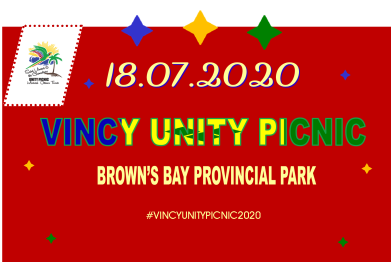 